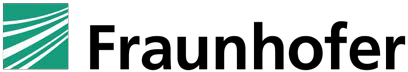 ProgramEuropean Talent Schoolsobota 25. – úterý 28. července 2020v Ostritz             místo konáníMezinárodní centrum setkávání St. Marienthal St. Marienthal 1002899 Ostritz | Tel. +49 (0)3 58 23 772 30ubytováníMezinárodní centrum setkávání St. Marienthal St. Marienthal 1002899 Ostritzpro mládež: Haus St. Clemenspro vědce: Haus St. FranziskusSobota 25. července 2020do 17:30	příjezd účastníků17:30	přivítání účastníků a referentůDr. Michael Schlitt, Mezinárodní centrum setkávání St. Marienthal Dr. Birgit Geiselbrechtinger, Fraunhoferova společnostseznámení – dialog referentů a účastníků 18:30	společná večeře19:45	networking a teambuilding pro účastníkyGunther Henne21:30	zakončení 1. dneNeděle 26. července 202008:00	snídaně08:45	práce ve workshopech»Matematika, hry a strojové učení«Dr. Martin Bracke, výkonný ředitel kompetenčního centra KOMMS, TU Kaiserslautern»Fraunhoferovy čáry – optické experimenty«Dr. habil. Thomas Oates a Ralf Bräutigam»Základní kurz hackingu«Dr. Siegfried Rasthofer a Stephan Huber»Ochrana životního prostředí pomocí komplexní ekobilance«Ann-Kathrin Briem, Fraunhoferův institut stavební fyziky IBP10:00 	přestávka na kávu10:30	práce ve workshopech12:30	společný oběd13:15	Zprávy z výzkumných projektů ve Fraunhoferově institutu pro dopravní a infrastrukturní systémy IV	dotázán: Fraunhoferův institut pro dopravní a infrastrukturní systémy IV14:00	přestávka na kávu a prohlídka kláštera14:30	práce ve workshopech16:30	networking a teambuilding pro účastníky18:00	společná večeře19:30	práce ve workshopech21:00	zakončení 2. dnePondělí, 27. července 202008:00	snídaně08:45 	práce ve workshopech10:00	přestávka na kávu10:30	práce ve workshopech12:30	společný oběd13:15	přednáškaJoseph von Fraunhofer – mistr přesnosti dotázán 13:30	práce ve workshopech 16:00	přestávka na kávu16:30	práce ve workshopech18:40	společná večeře19:15	kreativní workshopBeatrix Diedenhofen, Ideenreich21:30	zakončení 3. dneÚterý, 28. července 202008:00	snídaněod	08:30 	vyklizení pokojů09:00	práce ve workshopech11:00	zpětná vazba ve workshopechpředání diplomů a rozloučení účastníků11:30	společný obědod  12:15	zakončení akce a individuální odjezd  